ПриложениеУТВЕРЖДЕНраспоряжением Главымуниципального образования"Город Архангельск"от 25.10.2019 № 3751рПРОЕКТ МЕЖЕВАНИЯ территории муниципального образования "Город Архангельск" в границах ул. Победы и ул. Кольцевой площадью 9,7018 гаВведениеПроект межевания территории в границах ул. Победы и ул. Кольцевой выполнен на основании распоряжения Главы муниципального образования "Город Архангельск" от 21.03.2019 № 768р "О подготовке проекта межевания территории муниципального образования "Город Архангельск" в границах 
ул. Победы и ул. Кольцевой площадью 9,7018 га".Проект межевания разработан в соответствии с Градостроительным кодексом Российской Федерации от 29.12.2004 № 190-ФЗ; Земельным кодексом Российской Федерации от 25.10.2001 № 136-ФЗ; СП 42.13330 "Градостроительство. Планировка и застройка городских и сельских поселений. Актуализированная редакция СНиП 2.07.01-89*"; СНиП 11-04-2003 "Инструкция о порядке разработки, согласования, экспертизы и утверждения градостроительной документации".В работе учитывалась и анализировалась следующая документация:Генеральный план муниципального образования "Город Архангельск", утвержденный решением Архангельского городского Совета депутатов 
от 26.05.2009 № 872 (с изменениями);проект планировки района "Экономия" муниципального образования "Город Архангельск", утвержденный распоряжением мэра города Архангельска 06.09.2013 № 2545р (с изменениями);распоряжение Главы муниципального образования "Город Архангельск" от 21.03.2019 № 768р "О подготовке проекта межевания территории муници-пального образования "Город Архангельск" в границах ул. Победы 
и ул. Кольцевой площадью 9,7018 га";Правила землепользования и застройки муниципального образования "Город Архангельск", утвержденные решением Архангельской городской думы от 13.12.2012 № 516 (с изменениями и дополнениями);топографический план масштаба 1:500, выданный департаментом градостроительства Администрации муниципального образования "Город Архангельск";кадастровый план территории от 29.05.2019 № КУВИ-001/2019-11999979, выданный филиалом ФГБУ "ФКП Росреестра" по Архангельской области 
и Ненецкому автономному округу на кадастровый квартал 29:22:011308.Пояснительная запискаПри анализе исходной документации выявлено, что проектируемые земельные участки, расположенные в границах ул. Победы и ул. Кольцевой, будут сформированы в кадастровом квартале 29:22:011308 на территории, 
в отношении которой подготовлен проект планировки района "Экономия" муниципального образования "Город Архангельск", утвержденный распоря-жением мэра города Архангельска 06.09.2013 № 2545р.Проект межевания данной территории выполняется в 1 этап:Под объектом, расположенным по адресу: Архангельская область, 
г. Архангельск, Маймаксанский территориальный округ, по ул. Победы, сформирован земельный участок 29:22:011308:ЗУ1 площадью 1856 кв. м 
с разрешенным использованием: "деловое управление". Под объектом, расположенным по адресу: Архангельская область, 
г. Архангельск, Маймаксанский территориальный округ, по ул. Победы, дом 
№ 112, сформирован земельный участок 29:22:011308:ЗУ2 площадью 5188 кв. м с разрешенным использованием: "многоэтажная жилая застройка". Под объектом, расположенным по адресу: Архангельская область, 
г. Архангельск, Маймаксанский территориальный округ, по ул. Победы, сформирован земельный участок 29:22:011308:ЗУ3 площадью 673 кв. м 
с разрешенным использованием: "магазины".Под объектом, расположенным по адресу: Архангельская область, 
г. Архангельск, Маймаксанский территориальный округ, по ул. Победы, сформирован земельный участок 29:22:011308:ЗУ4 площадью 2543 кв. м 
с разрешенным использованием: "улично-дорожная сеть". Под объектом, расположенным по адресу: Архангельская область, 
г. Архангельск, Маймаксанский территориальный округ, по ул. Победы, сформирован земельный участок 29:22:011308:ЗУ5 площадью 4630 кв. м 
с разрешенным использованием: "бытовое обслуживание". Под объектом, расположенным по адресу: Архангельская область, 
г. Архангельск, Маймаксанский территориальный округ, по ул. Победы, дом 
№ 116, сформирован земельный участок 29:22:011308:ЗУ6 площадью 1952 кв. м с разрешенным использованием: "многоэтажная жилая застройка". Под объектом, расположенным по адресу: Архангельская область, 
г. Архангельск, Маймаксанский территориальный округ, по ул. Победы, сформирован земельный участок 29:22:000000:ЗУ7 площадью 8230 кв. м 
с разрешенным использованием: "улично-дорожная сеть". Под объектом, расположенным по адресу: Архангельская область, 
г. Архангельск, Маймаксанский территориальный округ, по ул. Победы, дом 
№ 114, корп.2, сформирован земельный участок 29:22:011308:ЗУ8 площадью 2958 кв. м с разрешенным использованием: "многоэтажная жилая застройка". Под объектом, расположенным по адресу: Архангельская область, 
г. Архангельск, Маймаксанский территориальный округ, по ул. Победы, сформирован земельный участок 29:22:011308:ЗУ9 площадью 11995 кв. м 
с разрешенным использованием: "среднеэтажная жилая застройка".Под объектом, расположенным по адресу: Архангельская область, 
г. Архангельск, Маймаксанский территориальный округ, по ул. Победы, сформирован земельный участок 29:22:011308:ЗУ10 площадью 10442 кв. м 
с разрешенным использованием: "производственная деятельность". Под объектом, расположенным по адресу: Архангельская область, 
г. Архангельск, Маймаксанский территориальный округ, по ул. Победы, сформирован земельный участок 29:22:011308:ЗУ11 площадью 3956 кв. м 
с разрешенным использованием: "хранение автотранспорта". Под объектом, расположенным по адресу: Архангельская область, 
г. Архангельск, Маймаксанский территориальный округ, по ул. Победы, сформирован земельный участок 29:22:011308:ЗУ12 площадью 6973 кв. м 
с разрешенным использованием: "земельные участки (территории) общего пользования". Под объектом, расположенным по адресу: Архангельская область, 
г. Архангельск, Маймаксанский территориальный округ, по ул. Победы, сформирован земельный участок 29:22:011308:ЗУ13 площадью 1082 кв. м 
с разрешенным использованием: "улично-дорожная сеть". Под объектом, расположенным по адресу: Архангельская область, 
г. Архангельск, Маймаксанский территориальный округ, по ул. Победы, сформирован земельный участок 29:22:011308:ЗУ14 площадью 7791 кв. м 
с разрешенным использованием: "улично-дорожная сеть". Под объектом, расположенным по адресу: Архангельская область, 
г. Архангельск, Маймаксанский территориальный округ, по ул. Победы, сформирован земельный участок 29:22:011308:ЗУ15 площадью 335 кв. м 
с разрешенным использованием: "земельные участки (территории) общего пользования". Под объектом, расположенным по адресу: Архангельская область, 
г. Архангельск, Маймаксанский территориальный округ, по ул. Победы, сформирован земельный участок 29:22:011308:ЗУ16 площадью 106 кв. м 
с разрешенным использованием: "предоставление коммунальных услуг". Под объектом, расположенным по адресу: Архангельская область, 
г. Архангельск, Маймаксанский территориальный округ, по ул. Победы, сформирован земельный участок 29:22:000000:ЗУ17 площадью 1238 кв. м 
с разрешенным использованием: "земельные участки (территории) общего пользования". Под объектом, расположенным по адресу: Архангельская область, 
г. Архангельск, Маймаксанский территориальный округ, по ул. Победы, сформирован земельный участок 29:22:011308:ЗУ18 площадью 283 кв. м 
с разрешенным использованием: "предоставление коммунальных услуг".Под объектом, расположенным по адресу: Архангельская область, 
г. Архангельск, Маймаксанский территориальный округ, по ул. Победы, сформирован земельный участок 29:22:011308:ЗУ19 площадью 706 кв. м 
с разрешенным использованием: "производственная деятельность".Под объектом, расположенным по адресу: Архангельская область, 
г. Архангельск, Маймаксанский территориальный округ, по ул. Победы, сформирован земельный участок 29:22:011308:ЗУ20 площадью 11 кв. м 
с разрешенным использованием: "предоставление коммунальных услуг". Территория, в отношении которой подготовлен проект межевания, располагается в границах следующих зон: частично в границе водоохранных зон, определенных в соответствии 
с Водным кодексом Российской Федерации;частично в границе прибрежных защитных полос водных объектов 
и береговых полос, определенных в соответствии с Водным кодексом Российской Федерации.Границы территорий объектов культурного наследия не выявлены.Таблица 1 – Характеристики земельных участков, подлежащих образованиюТаблица 1 – Характеристики земельных участков, подлежащих образованиюТаблица 2 – Каталог координатПродолжение таблицы 2Продолжение таблицы 2Продолжение таблицы 2Продолжение таблицы 2Конфигурация и расположение образуемых и существующих земельных участков показаны на чертеже проекта межевания.В соответствии с Правилами землепользования и застройки муниципального образования "Город Архангельск" минимальный отступ зданий, строений, сооружений от красных линий вновь строящихся или реконструируемых зданий, строений, сооружений должен быть на расстоянии не менее 3 метров.Красные линии приняты на основании проекта планировки района "Экономия" муниципального образования "Город Архангельск", утвержденный распоряжением мэра города Архангельска 06.09.2013 № 2545р.____________Приложениек проекту межевания территории муниципального образования "Город Архангельск" в границах ул. Победы и ул. Кольцевой площадью 9,7018 га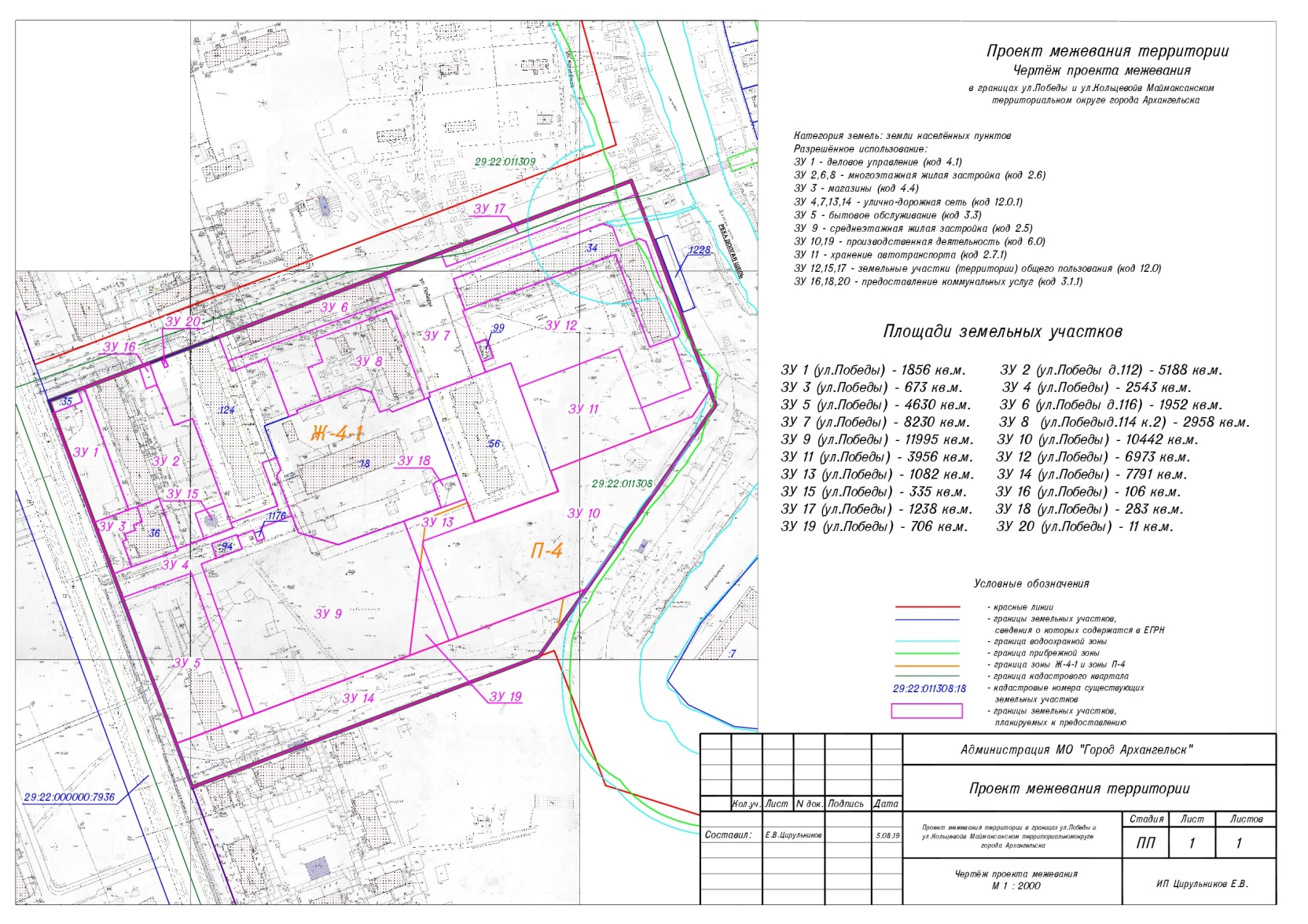 ____________Проектируемый земельный участок, обозначениеПроектная площадьИсходные характеристикиПроектныехарактеристики123429:22:011308:ЗУ11856 кв. мЗемлигосударственной собственностиЗемли населенных пунктовРазрешенное использование: "деловое управление"29:22:011308:ЗУ25188 кв. мЗемлигосударственной собственностиЗемли населенных пунктовРазрешенное использование: "многоэтажная жилая застройка"29:22:011308:ЗУ3673 кв. мЗемлигосударственной собственностиЗемли населенных пунктовРазрешенное использование: "магазины"29:22:011308:ЗУ42543 кв. мЗемлигосударственной собственностиЗемли населенных пунктовРазрешенное использование: "улично-дорожная сеть"29:22:011308:ЗУ54630 кв. мЗемлигосударственной собственностиЗемли населенных пунктовРазрешенное использование: "бытовое обслуживание"29:22:011308:ЗУ61952 кв. мЗемлигосударственной собственностиЗемли населенных пунктовРазрешенное использование: "многоэтажная жилая застройка"29:22:000000:ЗУ78230 кв. мЗемлигосударственной собственностиЗемли населенных пунктовРазрешенное использование: "улично-дорожная сеть"29:22:011308:ЗУ82958 кв. мЗемлигосударственной собственностиЗемли населенных пунктовРазрешенное использование: "многоэтажная жилая застройка"29:22:011308:ЗУ911995 кв. мЗемлигосударственной собственностиЗемли населенных пунктовРазрешенное использование: "среднеэтажная жилая застройка"29:22:011308:ЗУ1010442 кв. мЗемлигосударственной собственностиЗемли населенных пунктовРазрешенное использование: "производственная деятельность"123429:22:011308:ЗУ113956 кв. мЗемлигосударственной собственностиЗемли населенных пунктовРазрешенное использование: "хранение автотранспорта"29:22:011308:ЗУ126973 кв. мЗемлигосударственной собственностиЗемли населенных пунктовРазрешенное использование: "земельные участки (территории) общего пользования"29:22:011308:ЗУ131082 кв. мЗемлигосударственной собственностиЗемли населенных пунктовРазрешенное использование: "улично-дорожная сеть"29:22:011308:ЗУ147791 кв. мЗемлигосударственной собственностиЗемли населенных пунктовРазрешенное использование: "улично-дорожная сеть"29:22:011308:ЗУ15335 кв. мЗемлигосударственной собственностиЗемли населенных пунктовРазрешенное использование: "земельные участки (территории) общего пользования"29:22:011308:ЗУ16106 кв. мЗемлигосударственной собственностиЗемли населенных пунктовРазрешенное использование: "предоставление коммунальных услуг"29:22:000000:ЗУ171238 кв. мЗемлигосударственной собственностиЗемли населенных пунктовРазрешенное использование: "земельные участки (территории) общего пользования"29:22:011308:ЗУ18283 кв. мЗемлигосударственной собственностиЗемли населенных пунктовРазрешенное использование: "предоставление коммунальных услуг"29:22:011308:ЗУ19706 кв. мЗемлигосударственной собственностиЗемли населенных пунктовРазрешенное использование: "производственная деятельность"29:22:011308:ЗУ2011 кв. мЗемлигосударственной собственностиЗемли населенных пунктовРазрешенное использование: "предоставление коммунальных услуг"Проектируемый земельный участок, обозначениеКоординатыКоординатыПроектируемый земельный участок, обозначениеXY12329:22:011308:ЗУ1666794,542518126,6929:22:011308:ЗУ1666794,572518126,7729:22:011308:ЗУ1666802,362518145,1829:22:011308:ЗУ1666809,822518142,1029:22:011308:ЗУ1666811,532518146,1529:22:011308:ЗУ1666734,252518177,7229:22:011308:ЗУ1666725,072518155,6229:22:011308:ЗУ1666785,112518130,6629:22:011308:ЗУ2666811,532518146,1529:22:011308:ЗУ2666826,222518180,9029:22:011308:ЗУ2666812,432518186,0229:22:011308:ЗУ2666815,202518192,7129:22:011308:ЗУ2666789,512518204,6429:22:011308:ЗУ2666794,362518216,5029:22:011308:ЗУ2666761,352518230,0329:22:011308:ЗУ2666740,892518238,4229:22:011308:ЗУ2666733,452518220,5129:22:011308:ЗУ2666717,462518226,9229:22:011308:ЗУ2666710,262518209,7329:22:011308:ЗУ2666742,132518196,9729:22:011308:ЗУ2666736,282518183,1729:22:011308:ЗУ2666734,252518177,7229:22:011308:ЗУ3666725,072518155,6229:22:011308:ЗУ3666734,252518177,7229:22:011308:ЗУ3666736,282518183,1729:22:011308:ЗУ3666726,802518186,7329:22:011308:ЗУ3666724,572518181,1229:22:011308:ЗУ3666721,182518182,4629:22:011308:ЗУ3666718,422518175,4329:22:011308:ЗУ3666714,802518176,8929:22:011308:ЗУ3666713,762518174,4529:22:011308:ЗУ3666697,522518181,0029:22:011308:ЗУ3666692,602518169,1229:22:011308:ЗУ4666710,262518209,7329:22:011308:ЗУ4666717,462518226,9229:22:011308:ЗУ4666725,022518244,9529:22:011308:ЗУ4666728,342518243,5629:22:011308:ЗУ4666740,472518273,1829:22:011308:ЗУ4666767,672518262,2229:22:011308:ЗУ4666771,252518271,0929:22:011308:ЗУ4666763,792518274,4329:22:011308:ЗУ4666759,712518271,8129:22:011308:ЗУ4666734,312518282,6929:22:011308:ЗУ4666725,982518262,7629:22:011308:ЗУ4666724,112518263,5429:22:011308:ЗУ4666722,192518258,92123666724,062518258,14666719,882518248,16666720,882518247,74666714,372518231,64666705,322518235,31666701,182518225,57666606,072518263,39666602,962518256,01666694,952518219,52666677,242518175,53666692,602518169,12666697,522518181,00666709,072518210,2129:22:011308:ЗУ5666677,242518175,5329:22:011308:ЗУ5666694,952518219,5229:22:011308:ЗУ5666602,962518256,0129:22:011308:ЗУ5666585,172518213,7929:22:011308:ЗУ6666891,942518336,3829:22:011308:ЗУ6666875,532518343,3329:22:011308:ЗУ6666832,332518237,6329:22:011308:ЗУ6666847,422518231,2629:22:000000:ЗУ7666891,942518336,3829:22:000000:ЗУ7666906,952518371,8129:22:000000:ЗУ7666898,072518375,5729:22:000000:ЗУ7666949,232518495,7329:22:000000:ЗУ7666825,262518547,8729:22:000000:ЗУ7666808,012518537,1929:22:000000:ЗУ7666796,782518511,0529:22:000000:ЗУ7666812,302518504,4029:22:000000:ЗУ7666825,642518535,5429:22:000000:ЗУ7666857,432518522,5829:22:000000:ЗУ7666858,742518525,7329:22:000000:ЗУ7666861,002518527,0929:22:000000:ЗУ7666919,232518503,0229:22:000000:ЗУ7666920,892518498,7529:22:000000:ЗУ7666915,732518486,2929:22:000000:ЗУ7666927,552518481,3929:22:000000:ЗУ7666929,642518475,2629:22:000000:ЗУ7666890,462518380,4829:22:000000:ЗУ7666870,812518388,6129:22:000000:ЗУ7666870,232518387,2329:22:000000:ЗУ7666849,612518395,8829:22:000000:ЗУ7666837,902518400,7929:22:000000:ЗУ7666831,392518403,5229:22:000000:ЗУ7666817,242518369,1129:22:000000:ЗУ7666816,602518367,5729:22:000000:ЗУ7666814,072518368,6129:22:000000:ЗУ7666813,552518367,2429:22:000000:ЗУ7666813,542518367,24123666812,552518365,00666868,502518341,57666848,182518292,76666833,912518298,62666830,052518289,38666808,702518298,38666802,172518282,89666800,272518283,92666797,952518278,36666835,042518262,69666825,642518240,46666832,332518237,63666875,532518343,3329:22:011308:ЗУ8666848,182518292,7629:22:011308:ЗУ8666868,502518341,5729:22:011308:ЗУ8666812,552518365,0029:22:011308:ЗУ8666803,482518344,5029:22:011308:ЗУ8666805,222518342,3129:22:011308:ЗУ8666803,192518336,3429:22:011308:ЗУ8666815,512518330,7029:22:011308:ЗУ8666818,262518321,0629:22:011308:ЗУ8666808,702518298,3829:22:011308:ЗУ8666830,052518289,3829:22:011308:ЗУ8666833,912518298,6229:22:011308:ЗУ9666701,182518225,5729:22:011308:ЗУ9666705,322518235,3129:22:011308:ЗУ9666706,252518237,6129:22:011308:ЗУ9666711,882518251,4929:22:011308:ЗУ9666719,882518248,1629:22:011308:ЗУ9666724,062518258,1429:22:011308:ЗУ9666722,192518258,9229:22:011308:ЗУ9666717,112518261,0429:22:011308:ЗУ9666719,032518265,6629:22:011308:ЗУ9666724,112518263,5429:22:011308:ЗУ9666725,982518262,7629:22:011308:ЗУ9666734,312518282,6929:22:011308:ЗУ9666723,552518287,3029:22:011308:ЗУ9666716,812518313,2029:22:011308:ЗУ9666733,522518354,6029:22:011308:ЗУ9666706,142518366,2729:22:011308:ЗУ9666647,562518361,6029:22:011308:ЗУ9666606,072518263,3929:22:011308:ЗУ10666769,512518447,4429:22:011308:ЗУ10666796,782518511,0529:22:011308:ЗУ10666808,012518537,1929:22:011308:ЗУ10666825,262518547,8729:22:011308:ЗУ10666815,852518551,8329:22:011308:ЗУ10666694,732518473,80123666688,442518458,89666660,452518392,27666719,042518367,30666721,312518367,48666734,702518400,00666756,442518452,7629:22:011308:ЗУ11666822,702518425,5129:22:011308:ЗУ11666849,592518488,4429:22:011308:ЗУ11666812,302518504,4029:22:011308:ЗУ11666796,782518511,0529:22:011308:ЗУ11666769,512518447,4429:22:011308:ЗУ12666870,232518387,2329:22:011308:ЗУ12666870,812518388,6129:22:011308:ЗУ12666910,142518483,7429:22:011308:ЗУ12666851,422518508,0229:22:011308:ЗУ12666857,432518522,5829:22:011308:ЗУ12666825,642518535,5429:22:011308:ЗУ12666812,302518504,4029:22:011308:ЗУ12666849,592518488,4429:22:011308:ЗУ12666822,702518425,5129:22:011308:ЗУ12666837,862518419,2729:22:011308:ЗУ12666831,392518403,5229:22:011308:ЗУ12666837,902518400,7929:22:011308:ЗУ12666841,082518408,1329:22:011308:ЗУ12666852,792518403,2229:22:011308:ЗУ12666849,612518395,8829:22:011308:ЗУ13666733,522518354,6029:22:011308:ЗУ13666735,772518360,1729:22:011308:ЗУ13666743,042518378,1829:22:011308:ЗУ13666749,492518393,9529:22:011308:ЗУ13666734,702518400,0029:22:011308:ЗУ13666721,312518367,4829:22:011308:ЗУ13666719,042518367,3029:22:011308:ЗУ13666660,452518392,2729:22:011308:ЗУ13666658,042518386,5429:22:011308:ЗУ13666706,142518366,2729:22:011308:ЗУ14666647,562518361,6029:22:011308:ЗУ14666658,042518386,5429:22:011308:ЗУ14666660,452518392,2729:22:011308:ЗУ14666688,442518458,8929:22:011308:ЗУ14666694,732518473,8029:22:011308:ЗУ14666650,102518444,6829:22:011308:ЗУ14666557,442518225,2629:22:011308:ЗУ14666585,172518213,7929:22:011308:ЗУ14666602,962518256,0129:22:011308:ЗУ14666606,072518263,3912329:22:011308:ЗУ15666733,452518220,5129:22:011308:ЗУ15666740,892518238,4229:22:011308:ЗУ15666728,342518243,5629:22:011308:ЗУ15666725,022518244,9529:22:011308:ЗУ15666717,462518226,9229:22:011308:ЗУ16666826,222518180,9029:22:011308:ЗУ16666829,002518187,4729:22:011308:ЗУ16666815,202518192,7129:22:011308:ЗУ16666812,432518186,0229:22:000000:ЗУ17666957,822518492,1229:22:000000:ЗУ17666949,232518495,7329:22:000000:ЗУ17666898,072518375,5729:22:000000:ЗУ17666906,952518371,8129:22:011308:ЗУ18666757,972518372,5329:22:011308:ЗУ18666759,952518374,5729:22:011308:ЗУ18666765,022518387,6029:22:011308:ЗУ18666749,492518393,9529:22:011308:ЗУ18666743,042518378,1829:22:011308:ЗУ19666706,142518366,2729:22:011308:ЗУ19666658,042518386,5429:22:011308:ЗУ19666647,562518361,6029:22:011308:ЗУ20666830,642518195,2729:22:011308:ЗУ20666831,642518197,4629:22:011308:ЗУ20666827,412518199,5729:22:011308:ЗУ20666826,392518197,39